General Meeting of Shipston on Stour Town Council, Monday 8th January 2024.Present: Cllrs G Kelly (Chair), J Dinnie, T Booth, M Kelly, H Kelly, B Cooper, I Cooper, P Tesh, C Howarth, J Barker and  R WaltersPublic: 1   Press: 0   SDC: 1  WCC: 1   Clerk: H MorganThe meeting closed at 2100 hrs.Signed…………………………………………………….  Date……………………………………..Cllr G Kelly (Mayor) Shipston on Stour Town Council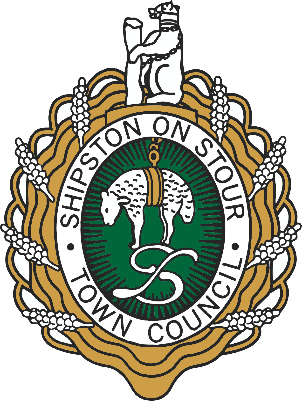 SHIPSTON ON STOUR TOWN COUNCILMINUTES  New Clark House, West Street, Shipston-on-Stour, Warwickshire, CV36 4HDTelephone: 01608 662180E-mail: clerk@shipstononline.orgWebsite: www.shipstononline.org1 TO RECEIVE AND NOTE APOLOGIES FOR ABSENCE SDC Cllr D Passingham 2 DECLARATIONS OF DISCLOSABLE PECUNIARY INTEREST (Councillors are reminded that, unless they have been granted a dispensation, if they have a Disclosable Pecuniary Interest in any matter as defined by Regulations made by the Secretary of State where the interest is theirs, their spouse or civil partner’s, or is an interest of somebody with whom they are living as a husband or wife or as if they were civil partners, they may not participate in any discussion of or vote on the matter and must also leave the room for the duration of the matter.  They must also disclose the interest if it has not yet been entered on the Authority’s register unless it is a sensitive interest) None. 3 TO NOTE REQUESTS FOR DISPENSATION RECEIVED BY THE CLERK None. 4 MINUTES OF THE LAST COUNCIL MEETING To confirm the minutes of the meeting that took place on Monday 11th December 2023.Proposed by Cllr G Kelly, seconded by Cllr Howarth - 9 for, 2 abstentions – motion carried.5CLERK’S REPORT Report as circulated – noted and discussed.6REPORTS6.1Town Council (STC – Shipston Town Council) Cllr B Cooper reported that the proposal from Sainsbury’s for a store on Tileman’s Lane had attracted much comment on social media.  He added that the last planning application for a supermarket was in 2015 – application 12/00403/OUT,Cllr Howarth reported on a meeting with Cllr Booth re the Council website, positive comments re Riverside, pollarding, school fire hydrant, flooding issues and successful test piloting of Cllr tablets.Cllr Booth reported on visits to playgrounds, Rainbow Green, The Hub and dog fouling issues.Cllr H Kelly reported on an on line NALC course, St Edmunds Carol Concert, Shipston Lodge fair, trees at Hawthorn Way, street lighting and Holiday at Home.Cllr Dinnie reported that the camera on the bridge is now working and there is an online link.  http://telemetry-data.com/open?profile=ShipstonBridgeCllr G Kelly reported on Shipston Lodge fair, St Edmunds Carol Service, discussion with SDC re 20 mph limits/crossings and website proposals to make a clearer picture re Town, District and County Council responsibilities.6.2District Council (SDC – Stratford District Council) Report as circulated.6.3County Council (WCC – Warwickshire County Council)Cllr Barker reported queries from residents neighbouring Cornmill Meadows re nature reserve versus orchard balance, picnic tables, vermin, dogs maintenance and grants.  Further to the pre meeting with Warwickshire Fire and Rescue Service – the Resourcing to Risk programme and is nationwide and would appear to be accepted by most brigades.  Public consultation to follow.6.4Blue Light update – Safer Neighbourhood Team, Fire Station, First Responders. First Responders – 266 callouts last year.  Recruitment taking place,  Defib in situ at the Fire Station.  Thanks expressed to SAFAG re flood prevention.  The League of Friends are going to match pound to pound with The Lions for monies raised towards a second vehicle.6.5Shipston ForumFull edition coming up – lots of reports, events and articles in and more to follow.6.6 Ellen Badger HospitalConflicting stories re provision of services and access to site.  Social media content.  To be investigated.6.7Stour Health and Wellbeing Partnership Business as usual.6.8Shipston High SchoolNothing to report.7OPEN FORUM (15 MINUTE DURATION)A Planning Consultant presented a report regarding the change of use application for The Old Power House from an office to a café/deli.8ENVIRONMNENT AND FLOOD ACTION WORKING GROUPMinutes as circulated.Holes have been dug at Cornmill Meadows – planting of trees to take place on Saturday 13th.  Litter pick took place on Saturday 6th – good turnout of volunteers including children.  Request for child size litter pickers and hi-viz.  Insect survey being looked into – hoping to get a copy of one done nearby recently from Natural England.  SAFAG verbal report re the recent inclement weather, flooding, river levels, statistics, Slow the Flow and a module for schools re flood prevention.  Query as to who should clear up the aftermath residue in Mill Street car park – Stratford District Council’s responsibility.Recommendation that Council approves the installation of a commemorative bench by Richard Henderson in memory of his late wife Alison.Proposed by Cllr H Kelly, seconded by Cllr Booth – motion carried unanimously.9PLANNING COMMITTEE  Minutes as circulated. All planning applications can be views at https://apps.stratford.gov.uk/eplanning/ 23/03304/PIP – Land adjacent Will Haven, Darlingscote RoadPermission for one dwelling.Objection – proposed by Cllr Tesh, seconded by Cllr Dinnie – unanimous, motion carried.Comment – unsafe access, intensification with different use.23/02236/FUL – 13 Donnington RoadRevised 2 storey extension after neighbours comments.No rep – proposed by Cllr Tesh, seconded by Cllr Dinnie – motion carried unanimously.Comment – case office to take neighbours comments into account.23/03228/FUL – The Old Power House, Campden RoadChange of use – car hire office to café.Objection – proposed by Cllr Tesh, seconded by Cllr Walters – 10 for, 1 abstention – motion carried.Comment – inappropriate development, road safety, parking, proximity to substation, deliveries, storage area and means of escape.23//03406/FUL – Custard Cottage, 39 Telegraph StreetProposed dormer window to front ally facing elevation and rooflight to rear extension.No rep – proposed by Cllr Tesh, seconded by Cllr Walters, motion carried unanimously. 10HERITAGE, AMENITIES AND LEISURE PROJECTS WORKING GROUP (HALP)  Minutes as circulated.Recommendation that Council approves the purchase of 4 picnic tables from Recycled Plastics for location at Riverside and Cornmill Meadows at the cost of £3264 inc VAT.Proposed by Cllr Howarth, seconded by Cllr H Kelly, 10 for, 1 abstention, motion carried.Recommendation that Council approves the purchase of a plaque to commemorate the life of Cecil Sandford from EFX at the cost of £264 inc VAT.  Location to be decided.Proposed by Cllr Howarth, seconded by Cllr Booth – motion carried unanimously.Recommendation that Council approves the taking up of the offer from TrailTale to produce a heritage trail round Shipston on Stour – no financial cost to the Council.Proposed by Cllr Howarth, seconded by Cllr H Kelly, motion carried unanimously.STC control over rights needed and to be requested.11GENERAL PURPOSES/COMMUNICATIONS WORKING GROUP  Tracker/Action Log as circulated.Recommendation that Council approves the motion to terminate the Redwax IT contract with 3 months notice.Amendment to wording – proposed by Cllr Booth, seconded by Cllr Howarth – motion carried unanimously.Recommendation that Council approves the motion to terminate the Redwax IT contract automatic renewal clause with 3 months notice.Proposed by Cllr Booth, seconded by Cllr Howarth, motion carried unanimously.Recommendation that Council approves the motion to approach SDC for parish support package details – to be reviewed and recommendations to be provided at the March meeting.Proposed by Cllr Booth, seconded by Cllr I Cooper, motion carried unanimously.Chapel now nearly cleared of contents.  Excellent survey report completed – structural, roof and drainage repairs required – quotes to be obtained.  Conservation Officer to be contacted as a Grade 2 listed building.  Funding to be looked into.  STC has earmarked funds reserved.  Cllr Booth to email all Cllrs regarding tablets.12FINANCE WORKING GROUP  Minutes as circulated.Recommendation that Shipston Town Council demands a precept of £310,000 for the 2024/25  financial year.Proposed by Cllr I Cooper, seconded by Cllr Barker – motion carried unanimously.Recommendation that Council agrees to AMC Project and Building Consultants carry out a dilapidation survey for The Hub.Proposed by Cllr I Cooper, seconded by Cllr Howarth motion carried unanimously.13FINANCIAL MATTERS Invoices for approval as circulated.Redwax invoice to be scrutinised/analysed prior to payment.Proposed by Cllr G Kelly, seconded by Cllr I Cooper -  unanimous – motion carried.14STAFFING WORKING GROUP  Next meeting 18th January.15DATE OF NEXT MEETINGMonday 12th February 2024.